Описание системы работы педагога-наставника Беребердиной Светланы Петровны.Тьюторское сопровождение как основа наставничества в МАОУ СОШ №8 им. Ц.Л.КуниковаВ настоящее время проблема компетенций в образовании занимает ведущее место. В первую очередь, это связано с системными изменениями, произошедшими в сфере экономики и управления. Развитие информационных технологий привело не только к увеличению объема потребляемой информации, но и к ее быстрому старению, постоянному обновлению. Необходимость обучения компетенциям является ответом образования на вызовы современного общества, которое характеризуется все возрастающей сложностью и динамизмом. При этом особое значение мы придаем умениям, позволяющим действовать в новых, неопределенных проблемных ситуациях, для которых заранее нельзя выработать соответствующие алгоритмы действия. В соответствии с Распоряжением Минпросвещения России от 25.12.2019 N Р-145 "Об утверждении методологии (целевой модели) наставничества обучающихся для организаций, осуществляющих образовательную деятельность по общеобразовательным, дополнительным общеобразовательным и программам среднего профессионального образования, в том числе с применением лучших практик обмена опытом между обучающимися» в нашей школе реализуются различные модели наставничества. Тьюторское сопровождение современного образования многогранно и актуально как никогда Геленджик – это город, в который едут семьи из всех уголков России, имеют разный опыт образования, обучались в самых разных школах, предъявляют высокие требования к качеству образования. И педагоги нашей школы, отвечая этим вызовам, строят свою практику на основе индивидуализации. Школа 8 – это современная школа, построенная в 2009 году, оснащенная цифровым оборудованием, с молодым и энергичным коллективом. Для нас знакомство с тьюторскими практиками началось в 2012 году, когда на базе нашей школы открыли дистанционный центр для обучения детей с ОВЗ. Учителя и дети были оснащены техникой, учебными программами. Однако у педагогов возникли вопросы: как организовать обучение детей, имеющих различные образовательные запросы, обусловленные не только социальным окружением, но и различными заболеваниями. Как взаимодействовать с семьей, которая решает не только учебные, но и организационные вопросы социализации ребенка.  Решение было найдено в тьюторском сопровождении таких детей, создании, описании и реализации не только индивидуального учебного плана, но и индивидуальной образовательной программы, включающей конкурсы, фестивали, инклюзивные мероприятия и проектную деятельность. На базе нашей школы была открыта муниципальная инновационная площадка по теме «Тьюторское сопровождение дистанционного обучения детей с ОВЗ», педагоги прошли обучение, учебные планы стали не просто формально индивидуальными, но и  основанными на интересах ребенка и запросах семьи, обеспеченными сопровождением педагога-тьютора. Следующим шагом стало участие команды нашей школы в первом летнем Университете тьюторства (ЛУТ), знакомство с ведущими лабораториями и практиками страны, а в 2021 году команда нашей школы принимала участие в десятом ЛУТе.  Реализация площадки закончилась, тьюторское сопровждение детей с ОВЗ вошло в рабочий режим нашей школы. В 2021 учебном году 92 ученика с ОВЗ приступили к обучению в дистанционном режиме. По состоянию на май 2022 года  все учителя, работающие с детьми с ОВЗ освоили тьюторские компетенции и  применяли их в своей педагогической практике. В этом направлении можно Другой точкой напряжения и одновременно роста для нас стало внедерение Стандарта в средней школе. Одним из метапредметных навыков выпускника средней школы, заявленных в Стандарте является «способность к построению индивидуальной образовательной траектории». Кто же сформирует этот навык, если перед учеником никогда не стоял выбор? Кто поможет задуматься над тем, какие навыки нужно сформировать для того, чтобы быть успешным в условиях изменяющейся действительности, оценить свои сильные и слабые стороны, составить себе тайминг и научиться строго ему следовать, развивая навыки самоорганизации? Ответ однозначный: тьютор или педагог с тьюторской позицией. В нашей школе такие педагоги смогли создать места, события, в том числе в цифровом пространстве, где учителя являются навигаторами, а ученики имеют возможность выбора, реализации, презентации и рефлексии. Коротко опишу некоторые площадки. Научная студия «Уроки настоящего» - уникальное место сборки различных идей, компетенций, профессиональных проб старшеклассников нашей школы. Образовательный центр «Сириус» и портал «Проектория» предоставляют избыточную образовательную среду, в которой ученику необходимо тьюторское сопровождение. В нашей школе есть учителя исследовательской и проектной деятельности с тьюторской компетенцией. Они осуществляет сопровождение всех проектов, коммуникацию с научными руководителями проектов, часть её уроков – это групповые тьюториалы, направленные на выявление интересов, составление плана реализации проекта или исследования, презентацию и рефлексию. В этой студии эффективно зарекомендовала себя модель наставничества «ученик – ученик» и «взрослый – ребенок».Образовательная игра «Форсайт» - это событие, в рамках которого учитель может увидеть и впервые зафиксировать познавательный интерес ребенка. Игра содержит авторские метапредметные и инженерные задачи, которые младшие школьники решают в группах, парах и индивидуально. На каждом этапе для ребенка предусмотрен выбор стратегии. Проведение и постсопровождение этой игры включает модель наставничества «взрослый – группа в продуктивной деятельности».Образовательные события «Про100Проф» и «Мой первый проектный шаг» стали точкой роста и самоопределения для старшеклассников нашей школы. В организации и проведении этого события принимает участие тьюторская команда педагогов нашей школы. В полном объеме здесь представлена модель «Взрослый – ребенку».Именно тьюторское сопровождение необходимо педагогам -  участникам профессиональных конкурсов для того, чтобы выявить самые сильные стороны своей деятельности, обозначить свои точки роста, составить индивидуальный образовательный маршрут для подготовки к конкурсу. И здесь реализация моих тьюторских компетенций как заместителя дирктора по НМР позволяет совместно с  педагогом достичь наилучших результатов. Наставничество молодых педагогов в их ежедневной профессиональной деятельности осуществляется опытными педагогами с тьюторской позицией. В арсенале таких учителей средства учителя-профессионала: технологическая карта урока и анализ урока, взаимопосещение, а также средства тьютора: составление индивидуального образовательно маршрута педагога. Молодые педагоги также включаются в групповую продуктивную деятельность во время «Школы молодого учителя», которую организует методическая и психологическая служба школы. Согласно должностным обязанностям заместителя директора по НМР я являюсь куратором наставничества в нашей школе, а также, обладая тьюторскими компетенциями, я являюсь наставником учащихся и педагогов нашей школы. Далее я опишу деятельность в курируемых направлениях и мою собственную деятельность, как настаника. Тьюторское сопровождение аттестации педагога как формы повышения профессиональной компетенции.Тьюторство – это особая педагогическая позиция по сопровождению индивидуальной образовательной программы (ИОП) тьюторанта.ИОП – программа, включающая образовательную деятельность, с выявлением индивидуальных образовательных целей, с разработкой шагов и способов достижения этих целей, с анализом и оценкой результатов и самими результатами.  ИОП имеет алгоритм:Этап диагностики, то есть самооценки, самоопределения. Этап проектирования ИОП, который включает определение цели ИОП, то есть, что я хочу создать, получить. Определение масштаба, то есть, понимания того, для чего мне это нужно, как я это могу использовать дальше. Включает работу с ресурсной картой в открытом образовательном пространстве и навигацию, то есть, составление образовательного маршрута. Далее – этап реализации и рефлексии.Ко мне, как педагогу-тьютору, отвечающему за аттестацию педагогических кадров школы, обращаются за помощью в подготовке аттестационного портфолио и учителя-предметники, и учителя начальных классов. На мой взгляд, тьюторское сопровождение в данном случае оправдано и продуктивно. Заказ на тьюторское сопровождение чаще всего поступает от педагогов, претендующих на присвоение первой или высшей квалификационной категории  по должности «учитель». Как правило, учителя приходят за год до события и ИОП разрабатывается на один год. Итак, речь будет идти о создании индивидуальной образовательной программы учителя с целью аттестации и о тьюторском сопровождении реализации этой программы.  Диагностика и самодиагностика является важнейшим этапом в разработке ИОП педагога. Одна из главных задач диагностики, которая стоит перед тьютором - стимулировать самого учителя к осмыслению и решению своих профессиональных проблем.  Задача тьюторанта – осознание и анализ собственных дефицитов и профицитов, формулирование запроса и прогнозирование конечного продукта. Запрос педагога формулируется на первых встречах и непосредственно связан с необходимостью тьюторского сопровождения в процессе его подготовки к аттестации. В ходе работы с тьюторантом, мы рассматриваем перечень критериев и показателей для оценки профессиональной деятельности педагогических работников. Идет совместная работа по прояснению смысла и понимания критериев и показателей, представленных в перечне.Одновременно, относительно перечня критериев и показателей, совместно с тьютором, происходит самодиагностика и диагностика тех ресурсов, которыми педагог уже владеет и выявление дефицитов. То есть, по мере изучения показателей тьюторант понимает, по каким критериям у него уже есть наработки и результаты, которые можно использовать. Как правило, такой анализ (самодиагностика) показывают, что педагог имеет в своем активе до 30% необходимого ресурса.  В случае если тьюторант принимает решение двигаться дальше (т.е. происходит процесс самоопределения), переходим к следующему этапу.Важной задачей тьюторского сопровождения на этапе проектированияявляется организация образовательной среды для формирования ИОП.1.На этом этапе прописываем цель нашей совместной работы - желаемый результат (исходя из запроса - создание портфолио для аттестации); 2.Составляем ресурсную карту, согласно критериям, которые выберет тьюторант; 3.Используя отобранные критерии и показатели из перечня, тьюторант выбирает те ресурсы и события, которые он готов использовать и   в которых готов принимать участие. В итоге получается своего рода план работы с выбранными ресурсами и намечается план образовательных действий (ИОМ) в данном направлении. Далее происходит навигация, в процессе которой каждый образовательный шаг получает свою дату и место проведения. 4. Этап масштабирования включает в себя обсуждение вопроса об использовании того прироста, который тьюторант получил в процессе совместной работы в других направлениях. Как правило, на этом этапе формируется запрос для будущей образовательной деятельности тьюторанта и видение новых возможностей. Например, выступить с интересным опытом работы на предметном ГМО, либо оформить и поместить такой опыт в муниципальный банк передового опыта, или развить тему до проекта и выступить на научно-практической конференции. Начинается реализация ИОП  через включённость в разные виды образовательной, творческой, исследовательской, проектной деятельности: образовательные и творческие педагогические конкурсы, научные сессии,  конференции; представление опыта на разных уровнях; олимпиады, конкурсы и проектная деятельность обучающихся и т.п.Необходимо отметить, что в таком взаимодействии тьютора и тьюторанта реализация ИОП – это осознанное образовательное действие самого педагога, который опирается на собственный образовательный интерес (например, при создании ИОМ) и сам определяет временной промежуток для ее реализации.В ходе реализации, по мере надобности, встречаемся с тюторантом для коррекции плана, для рефлексии, для психологической поддержки. Форма встреч – различная: от пятиминуток до тьюториалов, от телефонных консультаций и электронно-письменного общения до работы в скайпе.Например, один из ИОМ педагога-организатора общеобразовательной школы, который аттестовался на первую квалификационную категорию приведен в Приложении. На рефлексивном этапе уже представляется аттестационное портфолио с грамотами, справками, рецензиями и другими документами, подтверждающими выполнение показателей перечня. На этапе рефлексии учителя отмечают:образовательный прирост, качественное изменение собственных знаний, собственных умений, собственных представлений, личностных качеств;отмечают приращения, связанные с изменением отношения к самому себе (например, уважаю себя больше; стала более требовательна к себе; поняла, что имею бОльший потенциал, чем думала раньше и др.);отмечают приращения, связанные с изменением отношения к другим людям (например, поняла, что нужно больше обращаться за помощью; поняла, что могу быть полезна другим и др.). Кроме того, происходит процесс обсуждения недочетов и простраивание дальнейших, возможных направлений и образовательных движений тьюторанта.Таким образом, благодаря тьюторскому сопровождению сам педагог становится заказчиком на свое образование, он сам планирует содержание своего образования и сам несет за это риски и ответственность, овладевая, в конечном итоге, тем уровнем образованности, который позволяет ему не только соответствовать заявленной квалификационной категории, но и самостоятельно простраивать свой дальнейший образовательный путь, путь самообразования. Тьюторское сопровождение подготовки педагога к профессиональному конкурсуВ МАОУ СОШ №8 им. Ц.Л.Куникова муниципального образования Геленджик учится около 2000 учеников и работает 72 педагогических работника (из них 42 работают на уровне основного образования). В школе около 15 вакансий, учителя работают с большой нагрузкой. В течение последних трех лет методическая активность педагогов сильно снизилась, они перестали интересоваться педагогическими инновациями, профессиональными конкурсами. Это привело к тому, что педагоги перестали готовить детей к олимпиадам, конкурсам, конференциям, что снизило не только качественные показатели обучения, но и отношение к образовательному процессу в целом. В прошедшем учебном году желание участвовать в профессиональных конкурсах не носило массовый характер, но именно индивидуальное сопровождение подготовки способствовало достижению высоких результатов наших молодых педагогов в конкурсах. Основания тьюторского сопровождения уже достаточно подробно описано, однако алгоритм подготовки к конкурсу имеет свои особенности. Поскольку каждый конкурс имеет свою специфику, которая отражена в положении, то первая тьюторская консультация направлена на тщательное изучение Положения конкурса и самоопределения. После этого будущий конкурсант самостоятельно изучает архив конкурса, проводит изучение собственных ресурсов (методических приемов, используемых форм).Этап проектирования ИОМ. На этом этапе мы с тьюторантом составляем ресурсную карту из школьных, муниципальных и Интернет ресурсов, осуществляем навигацию. Я называю это процессом насыщения тьюторанта идеями, опытом, пробами. В течении нескольких следующих встреч, консультаций мы составляем сценарии видеороликов, мастер-классов, приветствий и так далее с учетом специфики конкурса. Реализация ИОМ. На этом этапе участник конкурса получает методическую помощь от наставника, коллег с опытом участия в конкурсах, а также психологическую поддержку коллег и школьного психолога.Масштабирование заключается в применении полученного опыта в профессиональной деятельности, в других конкурсах, а также в оформлении своего опыта в виде методических материалов. Результатом такой деятельности стали успехи наших педагогов:Костенко Валентина Николаевна – призер муниципального конкурса «Педагог, работающий с детьми с ОВЗ» (2021 г.)Черкунов Денис Андреевич - победитель муниципального конкурса «Педагог, работающий с детьми с ОВЗ» (2021 г.)Баязиткина Венера Маратовна – победитель конкурса «Педагог-психолог Геленджика» (2022 г.)Макеев Артем Андреевич – призер конкурса «Педагогический дебют» (2022г.)4. Пространство тьюторского сопровождения по модели «ученик – ученик»Многообразие и открытость пространства школьной научной студии – основные условия индивидуализации образовательного процесса. Многообразие выражается в создании избыточной образовательной среды, её вариативности. Открытость предполагает реализацию таких принципов как доступность знания, свобода выбора, возможность самоопределения и самообразования, создание условий для саморазвития.В открытом пространстве разворачиваются различные виды практик: исследовательские, образовательные, коммуникативные.	Открытость пространства школьной научной студии предполагает процесс индивидуализации, при котором активным в выборе содержания своего образования становится сам ребенок. Научить обучающегося самостоятельно управлять своей образовательной траекторий – основная задача индивидуализации. И тогда другой ребенок может выступать уже как помощник, наставник, тьютор.	Основные технологические этапы:Фиксация проявлений (создание избыточной среды, наблюдение).Поддержка (навигация, ресурсы).Развитие (индивидуальный прирост ученика). Студия «Уроки настоящего» - проект ОЦ «Сириус». Он является ресурсом для образовательной среды, в которой дети получают возможность выявить свой интерес. Этот ресурс создан так, что, сделав первый шаг, дети получают мотив для дальнейшего самообразования, т.е. поиска новых ресурсов.Дальше ребята его используют для развития собственного интереса, появляется возможность создания индивидуального образовательного маршрута в этой среде.«Уроки настоящего» - это волонтёрский проект центра «Сириус». Он нацелен на формирование специальной среды для распространения актуальных научных идей среди школьников и вовлечение их в активную познавательную, исследовательскую и проектную деятельность в сфере приоритетных направлений стратегии научно-технологического развития России и большими вызовами.	Деятельность студии включает очные и онлайн встречи с ведущими российскими учёными и инженерами, открытые дискуссии, разработку и реализацию уникальных проектов и исследований.	Наша школа является городской площадкой для очной работы студии.Первая встреча участников школьной научной студии «Уроки настоящего» состоялась 31 мая 2018 года, в результате которой создана группа: vk.com/soh8_gel, где участники студии размещают свои работы.	Участники студии – учащиеся 8-10 классов. Основная программа состоит из 8 циклов и 7 задач.	Этапы работы школьной научной студии можно представить следующим образом:1 этап: создание избыточной среды. На этом этапе студийцы изучают материал по текущему циклу студии (видеосюжеты, аудио- и видео-лекции, научные статьи);На втором и третьем этапе ребята самоопределяются, выбирают то, что им интересно. При этом они могут использовать дополнительные ресурсы для реализации своего проекта. Один из важных навыков любой проектной работы — умение найти человека, который сможет помочь в реализации возникающих идей. Здесь от наставника требуется поддержка, навигация.2 этап: онлайн-лекция (представление материала студийцами в виде инфографики, тайм-лайна, видео-ролика, интеллект-карты, комикса, мультфильма);3 этап: работа в команде (дебаты, дискуссии, научный Stand-Up);4 этап: презентация (конференции, форум, анализ работы).	Как правило, после успешной презентации своей работы, у ребят возникает желание продвигать свою работу дальше, происходит индивидуальный прирост.	Остановлюсь на одном из циклов. Для решения задач цикла «Уроки настоящего космоса» студийцам были предложены видео и аудиоматериалы. Предлагалось выполнить несколько задач: «планетарный гид», «вспомнить всё, что не знал», «комикс «Космический эксперимент», «Дистанционное зондирование Земли».Были выбраны и успешно решены две задачи: комикс «Лаплас-Европа» и дистанционное зондирование, где ребята изучили и применили на практике, технологию привязки фотоснимка с МКС к конкретной географической местности.	Данная работа была представлена в виде проекта на конференциях в школе, «Эрудите», МФТИ (Долгопрудный), г. Королёв.Решении задачи цикла «Уроки настоящего городского озеленения и ландшафтного дизайна» нашими студийцами выглядит следующим образом: одна группа студийцев на интеллект-карте обозначили самые красивые места, с точки зрения городского ландшафта, нашего города; другая группа сгенерировали Qr - код для Иудинова дерева, в котором указали его характеристики, особенности выращивания и место, где можно приобрести саженцы, так как жителям и гостям нашего города может быть не только интересно узнать о данном растении, но и появиться возможность его приобрести; часть ребят посетили "Старый парк", отсняли видео и взяли интервью об этом уникальном красивейшем месте.Ребята представили свою работу не только в студии «Уроки настоящего», но и продемонстрировали её на уроках кубановедения, что на мой взгляд является ценным, так как их работа оказалась значима не только для них, но и для образовательного процесса в школе. Фотографии и отчет о работе студии представлен в Приложении. Многообразие и открытость пространства школьной научной студии – основные условия индивидуализации образовательного процесса. Многообразие выражается в создании избыточной образовательной среды, её вариативности.Открытость предполагает реализацию таких принципов как доступность знания, свобода выбора, возможность самоопределения и самообразования, создание условий для саморазвития.В открытом пространстве разворачиваются различные виды практик: исследовательские, образовательные, коммуникативные.	Открытость пространства школьной научной студии предполагает процесс индивидуализации, при котором активным в выборе содержания своего образования становится сам ребенок. Научить обучающегося самостоятельно управлять своей образовательной траекторий – основная задача индивидуализации. И тогда педагог выступает уже как помощник, наставник, тьютор.	Основные технологические этапы:Фиксация проявлений (создание избыточной среды, наблюдение).Поддержка (навигация, ресурсы).Развитие (индивидуальный прирост ученика). «Уроки настоящего» - это волонтёрский проект центра «Сириус». Он нацелен на формирование специальной среды для распространения актуальных научных идей среди школьников и вовлечение их в активную познавательную, исследовательскую и проектную деятельность в сфере приоритетных направлений стратегии научно-технологического развития России и большими вызовами.	Деятельность студии включает очные и онлайн встречи с ведущими российскими учёными и инженерами, открытые дискуссии, разработку и реализацию уникальных проектов и исследований.Проект поддерживает Фонд «Талант и успех», руководитель Шмелёва Елена Владимировна.	Наша школа является городской площадкой для очной работы студии.Первая встреча участников школьной научной студии «Уроки настоящего» состоялась 31 мая 2018 года, в результате которой создана группа: vk.com/soh8_gel, где участники студии размещают свои работы.	Участники студии – учащиеся 8-10 классов. Основная программа состоит из 8 циклов и 7 задач.	Этапы работы школьной научной студии можно представить следующим образом:1 этап: создание избыточной среды. На этом этапе студийцы изучают материал по текущему циклу студии (видеосюжеты, аудио- и видео-лекции, научные статьи);На втором и третьем этапе ребята самоопределяются, выбирают то, что им интересно. При этом они могут использовать дополнительные ресурсы для реализации своего проекта. Один из важных навыков любой проектной работы — умение найти человека, который сможет помочь в реализации возникающих идей. Здесь от наставника требуется поддержка, навигация.2 этап: онлайн-лекция (представление материала студийцами в виде инфографики, тайм-лайна, видео-ролика, интеллект-карты, комикса, мультфильма);3 этап: работа в команде (дебаты, дискуссии, научный Stand-Up);4 этап: презентация (конференции, форум, анализ работы).	Как правило, после успешной презентации своей работы, у ребят возникает желание продвигать свою работу дальше, происходит индивидуальный прирост.	Остановлюсь на одном из циклов. Для решения задач цикла «Уроки настоящего космоса» студийцам были предложены видео и аудиоматериалы. Предлагалось выполнить несколько задач: «планетарный гид», «вспомнить всё, что не знал», «комикс «Космический эксперимент», «Дистанционное зондирование Земли».Были выбраны и успешно решены две задачи: комикс «Лаплас-Европа» и дистанционное зондирование, где ребята изучили и применили на практике, технологию привязки фотоснимка с МКС к конкретной географической местности.	Данная работа была представлена в виде проекта на конференциях в школе, «Эрудите», МФТИ (Долгопрудный), г. Королёв.Решении задачи цикла «Уроки настоящего городского озеленения и ландшафтного дизайна» нашими студийцами выглядит следующим образом: одна группа студийцев на интеллект-карте обозначили самые красивые места, с точки зрения городского ландшафта, нашего города; другая группа сгенерировали Qr- код для Иудинова дерева, в котором указали его характеристики, особенности выращивания и место, где можно приобрести саженцы, так как жителям и гостям нашего города может быть не только интересно узнать о данном растении, но и появиться возможность его приобрести; часть ребят посетили "Старый парк", отсняли видео и взяли интервью об этом уникальном красивейшем месте.Ребята представили свою работу не только в студии «Уроки настоящего», но и продемонстрировали её на уроках кубановедения, что на мой взгляд является ценным, так как их работа оказалась значима не только для них, но и для образовательного процесса в школе.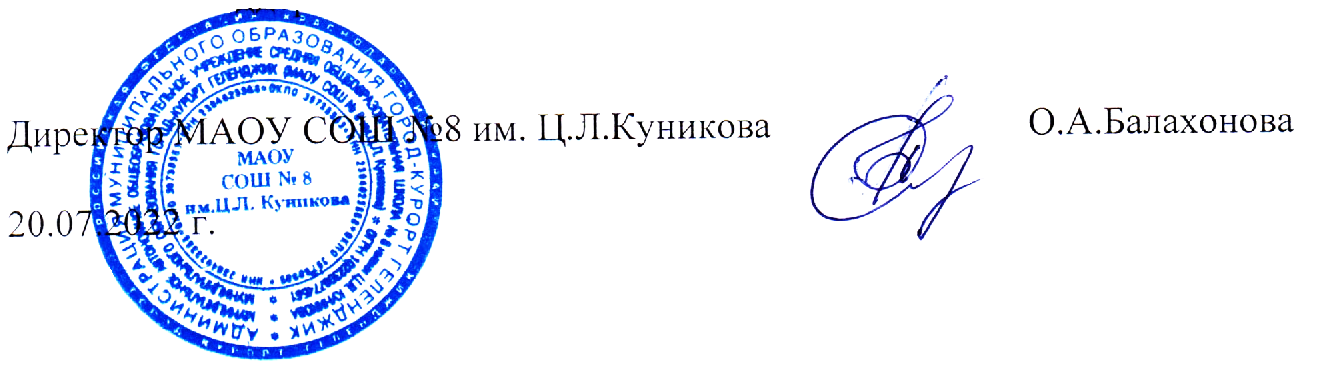 